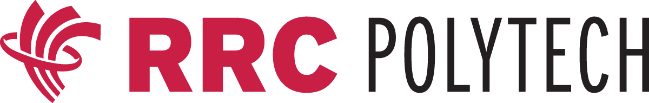 __________________________________________________________________________________________Principle Investigator			Protocol Number 			DateProject Title Email								Phone NumberAdverse events can be defined as unexpected potential harms to participants, breaches of confidentiality, newly arising conflicts of interests, or any other event that could compromise the ethical integrity of a research project. Provide the following information about the adverse event you are reporting: The details of the adverse event.Details on how the research team managed the adverse event or how they propose to manage it.  Please email this form to reb@rrc.ca Recommendation of the Principal Investigator: The study should continue without change to the protocol 		Yes 	No The study should continue without change to the consent form	Yes 	No *If no to either question, please submit a study amendment form with this adverse events report form. 